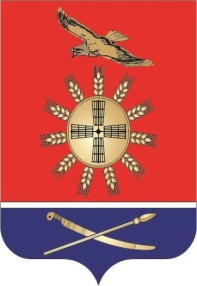 УПРАВЛЕНИЕ ОБРАЗОВАНИЯ ЗИМОВНИКОВСКОГО РАЙОНАП Р И К А З от  25.01. 2023г.                                                                                     № 22-ОДОб утверждении плана мероприятийпо введению ФГОС СООВ соответствии с приказом Минобразования Ростовской области от 06.12.2022 № 1223 и с целью создания условий для планового введения ФГОС СОО с 01 сентября 2023 года во всех общеобразовательных организациях  Зимовниковского района  ПРИКАЗЫВАЮ:1. Утвердить план мероприятий по введению обновленных федеральных государственных образовательных стандартов среднего общего образования в общеобразовательных организациях  района в 2023-2024 учебном году (приложение).2.   Заведующему РМК (Прохнич Н.А.):2.1. Обеспечить разработку муниципального плана по введению ФГОС СОО и его организационно-методическое сопровождение  при реализации ФГОС СОО.2.2. Организовать распространение лучших практик общеобразовательных организаций по реализации ФГОС СОО.3. Руководителям общеобразовательных организаций:3.1.Обеспечить разработку школьных планов по введению обновленных ФГОС СОО в срок до 31.01.2023.3.2.Организовать информационно-просветительскую работу с родителями (законными представителями), общественностью по вопросам введения ФГОС СОО на постоянной основе. 3. Контроль над исполнением приказа   возложить на Клименко О.Н., заместителя начальника управления образования.Заместитель главы АдминистрацииЗимовниковского района -начальник управления образования                                            Л.И.Кулешова      Приказ подготовлен Прохнич Н.А.  